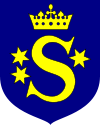 Urząd Gminy Sieciechów przystąpił do opracowania„Planu Gospodarki Niskoemisyjnej”Państwa ankiety pozwolą opracować Plan Gospodarki Niskoemisyjnej z uwzględnieniem realnych potrzeb mieszkańców.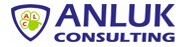 ANKIETA DLA MIESZKAŃCÓW GMINY SIECIECHÓW 
DO PLANU GOSPODARKI NISKOEMISYJNEJ